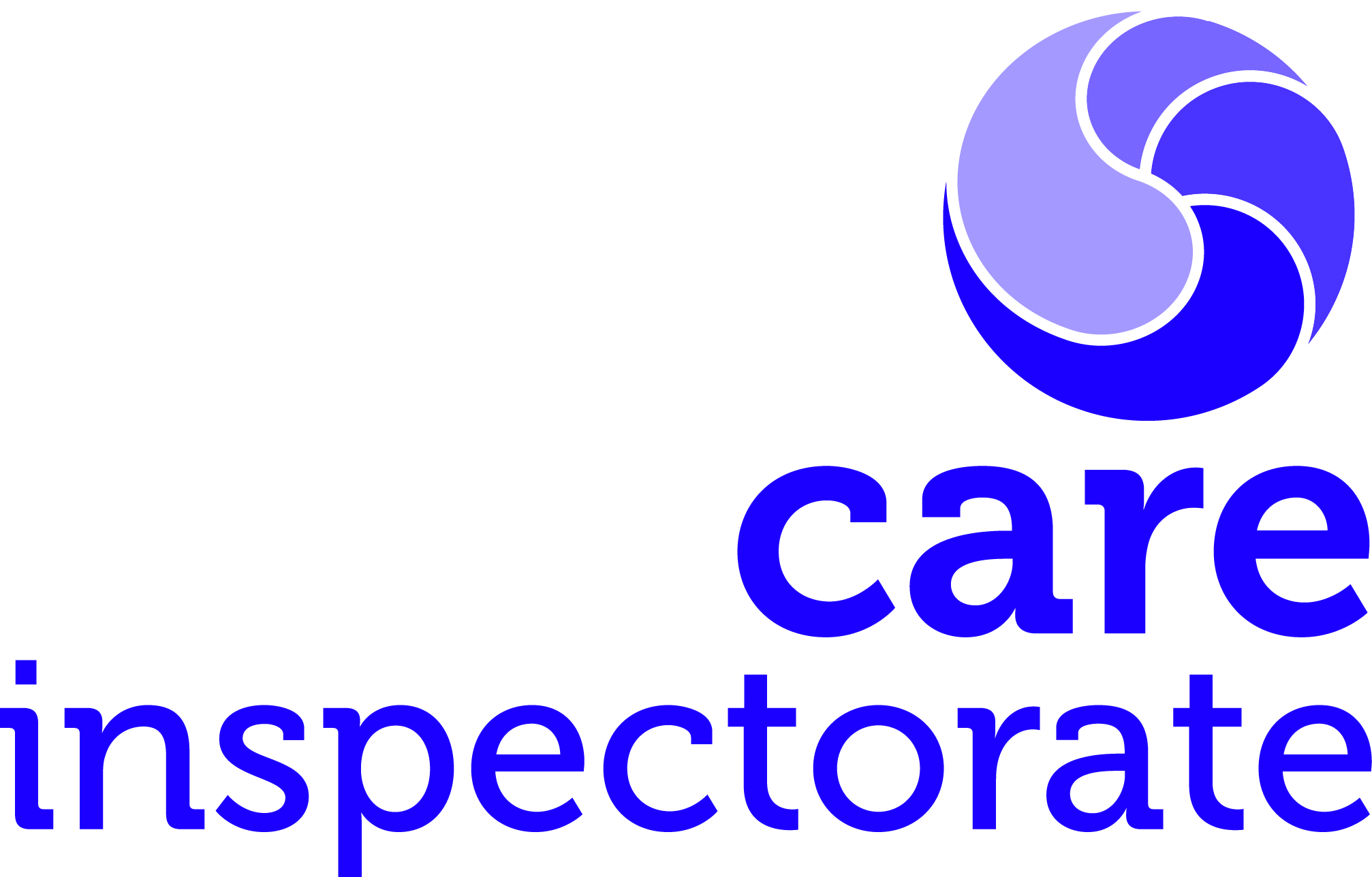 Care Inspectorate InspectorPlease note: Inspectors must have a practice qualification and have or gain a scrutiny and improvement award.The main national practice qualifications are:BA Childhood PracticeBA Social Pedagogy (University of Aberdeen)BA (Hons) Social Work (or equivalent)Postgraduate Diploma Childhood PracticeSQA Professional Development Award Childhood Practice (360 credits at SCQF Level 9)SVQ Social Services (Children and Young People) at SCQF Level 9SVQ Social Services and Healthcare at SCQF Level 9SVQ 4 Children's Care Learning and Development at SCQF Level 9SVQ 4 Health and Social Care at SCQF Level 9You must hold the Regulation of Care Award (Scotland) (ROCA) or gain the Professional Development Award in Scrutiny and Improvement (Social Services).You may have one of the following awards:European Foundation for Quality Management (EFQM) Assessor Award as provided by Quality Scotland (if required).Public Service Improvement Framework (PSIF) Assessor Award as provided by Quality Scotland (if required).Qualifications meeting requirements of other regulatory bodies:A qualification meeting the registration requirements of the General Teaching Council (Scotland), Nursing and Midwifery Council or the General Medical CouncilA qualification meeting the registration requirements for the following professional groups regulated by the Health and Care Professions Council, Occupational Therapists, Physiotherapists, Speech and Language Therapists, Practitioner Psychologists.Degree or Diploma in Community Education or equivalent as recognised by the Standards Council for Community Learning and Development for Scotland Approvals Committee